Rallicross SM 27.5.2017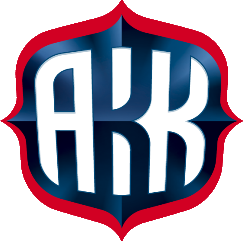 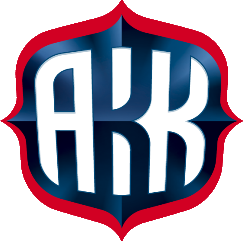 Sarjan 1:n SM osakilpailu Hyvinkään Urheiluautoilijat ry Hyvinkään VauhtipuistoI Ohjeellinen aikatauluVIRALLINEN ILMOITUSTAULUHyvinkään Vauhtipuistossa 26.5.2017 klo 12.00 – 27.5.2017 klo 20:00II KILPAILUJärjestäjä27.5.17 ajettavan Rallicross SM –kilpailun järjestäjä on Hyvinkään Urheiluautoilijat ry.Kilpailu järjestetään noudattaen Autourheilun yleisiä sääntöjä, nopeuden laji- ja kilpailusääntöjä, Rallicross SM-sarjasääntöjä sekä näitä Rallicross SM 27.5.2017 sääntöjä, jotka AKK-Motorsport on hyväksynyt lupanumerolla 1/RC/17ToimihenkilötIII YLEISOHJEET1. Yleiskuvaus radastaHyvinkään Vauhtipuiston RC-rata pinta sora 65% /  asfaltti 35%, 1450 mRata sijaitsee Hyvinkään pohjoispuolella osoitteessa Hikiäntie 15082. KilpailuluokatSuper CarSRC AutokrossiRX AcademyCK 125 3. IlmoittautuminenJokaisen, joka haluaa osallistua Rallicross SM -kilpailuun pitää ilmoittautua KITI –kisapalvelun välityksellä tai pyytää kilpailusihteeriltä toissijaiset ilmoittautumisohjeet.4. OsallistumismaksutOsallistumismaksut ovat seuraavat, maksu sisältää sähkön. Sarjaan ilmoittautuneet kilpailijat:	175 €Sarjan ulkopuoliset kilpailijat;	350€Kaikki luokat 	Ilmoittautuminen ja osallistumismaksu on oltava järjestäjällä viimeistään 21.5.2017 kello 23.50.Maksun viitenumerona tulee käyttää kilpailijan ID numeroa. Kuitti maksetusta osallistumismaksusta tulee olla mukana ilmoittauduttaessa. Tilinumero FI35 1029 3006 1042 845. VarikkoKilpailijalle on varattu sääntöjen määräämä tila varikolta sekä sähkö sääntöjen mukaan (1x10A shuko/cee). Sähkön liittämisessä tulee huomioida järjestäjän ohjeet.Mikäli tarvitset isompaa varikkotilaa kuin sääntöjenmukainen (8X10m / 80m2) tai sinulla on yhteinen huolto toisen kilpailijan kanssa ota yhteyttä 21.5.17 mennessä Mikael Tigerstedt 0400-745 441 tigers@kolumbus.fiKilpailija vastaa että varikkopaikalla on sääntöjen mukainen turva- ja suojavarustus (alustat, sammuttimet yms).Kaikki ylimääräinen, toiminnan sujuvuutta häiritsevä kalusto tulee poistaa varikolta (ylimääräiset autot ym). Varikolla tulee noudattaa annettuja ohjeita sekä varovaisuutta liikuttaessa ja käyttää hiljaista nopeutta.6. MainostaminenSarjaääntöjen mukaan.7.Kilpailun kulkuOhjeellisen aikataulun mukaan.8. KatsastusTekniikkasääntöjen mukaan.9. TuloksetTulokset julkaistaan niiden tultua hyväksytyiksi virallisella ilmoitustaululla sekä KITI - kisapalvelussa ja www.hyua.fi.10. PalkinnotPalkinnot sarjasääntöjen mukaan. Palkittavien määrä ilmoitetaan kilpailun virallisella ilmoitustaululla.10.1. PalkintojenjakoPalkintojenjako suoritetaan viimeiseksi ajettavan luokan A-finaalin jälkeen välittömästi epävirallisten tulosten perusteella. Kaikkien palkittavien kilpailijoiden on osallistuttava palkintojenjakotilaisuuteen.  Pakottavista syistä poissaoloon luvan voi antaa vain kilpailunjohtaja.TERVETULOAJärjestelytoimikunta26.3.2017Kilpailun säännöt julkaistaan ja ilmoittautuminen alkaa.21.5.2017 klo 23:50Ilmoittautumisaika päättyy.23.5.2017Kilpailuun hyväksyttyjen lista ja mahdolliset kilpailijaohjeet julkaistaan www.autourheilu.fi KITI-kisapalveluKilpailun alustava aikataulu26.5.2017  Ohjeellinen aikataulu perjantaiklo 14:00Varikon portit avataanklo 15:30Ilmoittautuminen ja katsatus alkaaklo 17:00Vapaa rataan tutustuminen RC-luokittain, 2 x 2 kierrosta (säävaraus)klo 19:30Ilmoittautuminen ja katsatus päättyyklo 20:00Vapaa rataan tutustuminen päättyyklo 22:00Varikko sulkeutuu / Hiljaisuus alueella27.5.2017Ohjeellinen aikataulu lauantaiklo 6:00Varikko avataanklo 6:30Kilpailutoimisto avataan klo 6:30-8:00Paperitarkastusklo 6:30-8:15Katsastus ja transponderi testausklo 8:00Tuomariston I kokousklo 8:30Ohjaajakokousklo 9:00Kilpailun aika-ajot / alkuerät alkavatklo 15:00Semifinaalitklo 16:40Finaalitn. Klo 17:15PalkintojenjakoKILPAILUTOIMISTOKILPAILUTOIMISTOLEHDISTÖKESKUSLEHDISTÖKESKUSPaikkaHyvinkään VauhtipuistoPaikkaHyvinkään VauhtipuistoOsoiteHikiäntie 1508OsoiteHikiäntie 1508Puhelin040-593 2297Puhelin0400-745 441Sähköpostiheli.lahti-saloranta@kone.comSähköpostitigers@kolumbus.fiHenkilöHeli Lahti-SalorantaHenkilöMikael TigerstedtAukioloaika7:30 – 19:00Aukioloaika8:00 – 18:00TuomaristonimipaikkakuntaPuheenjohtajaAulis KivimäkiMerikaartoTuomarit Jarno NeuvonenMikkeliRisto RömanOrivesiMuut  toimihenkilötnimiAKK:n pääkatsastajaHarri NykänenHyvinkääKilpailutapahtumien johtajaToni NieminenPunkalaidunToimitsijatnimipuhelinnumerosähköpostiosoiteKilpailunjohtajaEero Suonranta040-580 8909 eero.suonranta@gmail.comII KilpailunjohtajaTero Saloranta0400-754 237tero.saloranta@gmail.comTurvallisuuspäällikköJyri Kaisla0400-105246jkaisla@gmail.com KilpailusihteeriHeli Lahti- Saloranta040-593 2297heli.lahti-saloranta@kone.comLiputtajien plkAjanotto/Tuloslaskenta päällikköPohja-Aika OyTiedotuspäällikköMikael Tigerstedt0400-745 441tigers@kolumbus.fiKatsastuspäällikköKimmo Mäkinen0400-678519VarikkopäällikköReijo LepistöKilpailijoiden yhdyshenkilöMarkku Kankare050-5475691